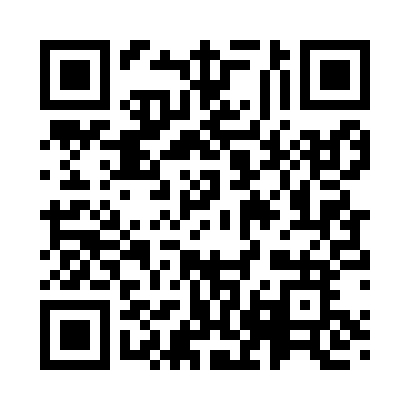 Prayer times for Saunja, EstoniaWed 1 May 2024 - Fri 31 May 2024High Latitude Method: Angle Based RulePrayer Calculation Method: Muslim World LeagueAsar Calculation Method: HanafiPrayer times provided by https://www.salahtimes.comDateDayFajrSunriseDhuhrAsrMaghribIsha1Wed2:535:181:166:339:1411:322Thu2:525:161:166:349:1711:333Fri2:515:131:166:359:1911:344Sat2:505:111:166:379:2211:355Sun2:495:081:156:389:2411:356Mon2:485:061:156:409:2611:367Tue2:475:031:156:419:2911:378Wed2:465:011:156:429:3111:389Thu2:454:581:156:449:3311:3910Fri2:444:561:156:459:3611:4011Sat2:434:531:156:469:3811:4112Sun2:424:511:156:479:4011:4213Mon2:414:491:156:499:4311:4314Tue2:404:461:156:509:4511:4415Wed2:394:441:156:519:4711:4516Thu2:384:421:156:529:5011:4617Fri2:374:401:156:549:5211:4718Sat2:364:381:156:559:5411:4819Sun2:364:351:156:569:5611:4920Mon2:354:331:156:579:5811:5021Tue2:344:311:156:5810:0011:5122Wed2:334:291:156:5910:0211:5223Thu2:334:281:167:0010:0511:5324Fri2:324:261:167:0110:0711:5425Sat2:314:241:167:0210:0911:5526Sun2:314:221:167:0310:1111:5627Mon2:304:201:167:0410:1211:5728Tue2:294:191:167:0510:1411:5829Wed2:294:171:167:0610:1611:5830Thu2:284:161:167:0710:1811:5931Fri2:284:141:177:0810:2012:00